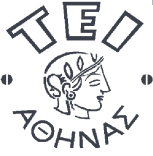 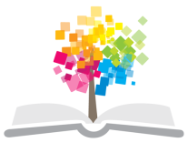 Βάσεις Δεδομένων ΙΙ (Ε)Ενότητα 5: Χρήση stored procedures: cursors, functions, procedures, triggersΧ. Σκουρλάς, Α. Τσολακίδης, Δ. ΒάσσηςΤμήμα Μηχανικών Πληροφορικής ΤΕΣτόχος του πέμπτου εργαστηρίου είναι η κατανόηση σε βάθος της τεχνολογίας διαχείριση της βάσης με χρήση stored procedures:. Ειδικότερα εξετάζονται θέματα υλοποίησης με: cursors, procedures, functions,  triggers. Μετά την επεξεργασία του εργαστηρίου ο ενδιαφερόμενος θα έχει κατανοήσει και θα έχει εμπεδώσει τον τρόπο χρήσης stored procedures: cursors, procedures, functions,  triggers.Λέξεις Κλειδιά: stored procedures, cursors, functions, procedures, triggersΔημιουργία βάσης δεδομένων  trainingΗ βάση δεδομένων δε βρίσκεται στην Τρίτη Κανονική ΜορφήLecturerTABLE course(course_id int, course_name varchar(50))CourseΆσκησηΑνασχεδιάστε τη βάση στην Τρίτη Κανονική Μορφή.Παράδειγμα χρήσης Cursor Δημιουργία βάσης δεδομένων και πινάκων Drop database training;CREATE DATABASE training;USE training;CREATE TABLE lecturer(lecturer_id int(3),      lecturer_surname varchar(15), lecturer_name varchar(15),      city varchar(15), salary decimal (8,2), course_id int, course_name varchar(15));CREATE TABLE course(course_id int, course_name varchar(50));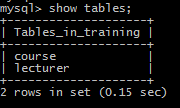 Εισαγωγή στοιχείωνINSERT INTO course VALUES (1, 'DATABASE');INSERT INTO course VALUES (2, 'WEB DEVELOPMENT');INSERT INTO course VALUES (3, 'DATA MINING');INSERT INTO course VALUES (4, 'SEMANTIC WEB');Select * From COURSE;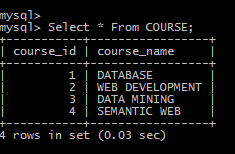 INSERT INTO lecturer(lecturer_id, lecturer_name, lecturer_surname, city, salary, course_id) VALUES (1, 'CHRIS', 'DATE', 'LONDON', 2000, 1), (2, 'GIO', 'WIEDERHOLD', 'ATHENS', 1500, 1), (3, 'PETER', 'CHEN', 'ATHENS', 3500, 2), (4, 'JEFF', 'ULLMAN', 'ATHENS', 1700, 1), (5,  'TED', 'CODD', 'ATHENS', 2500, 2);SELECT * FROM LECTURER;SELECT lecturer_id, lecturer_surname, lecturer_name, course_id, course_nameFROM lecturer;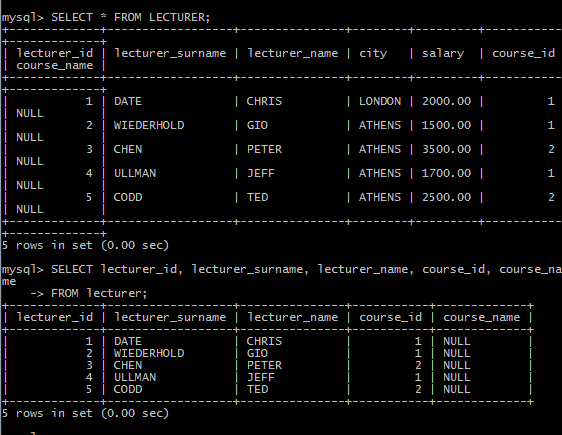 Ορισμός συνάρτησης για τη διαχείριση Cursor Παρατηρήστε στη συνέχεια τις εντολές:Declare variablesDECLARE CONTINUE HANDLEROpen CursorFetch Cursor Close CursorDELIMITER //  
CREATE FUNCTION lecturer_list() RETURNS VARCHAR(255)                              BEGIN    
DECLARE record_not_found INTEGER DEFAULT 0; 
DECLARE lecturer_name_var VARCHAR(150) DEFAULT "";                         DECLARE lecturer_surname_var VARCHAR(150) DEFAULT ""; 
DECLARE lect_list VARCHAR(255) DEFAULT ""; 
DECLARE my_cursor CURSOR FOR SELECT lecturer_name, lecturer_surname FROM lecturer;                                                                                                            DECLARE CONTINUE HANDLER FOR NOT FOUND SET record_not_found = 1;        OPEN my_cursor;    
     allLecturers: LOOP 
      FETCH my_cursor INTO lecturer_name_var, lecturer_surname_var; 
      IF record_not_found THEN 
           LEAVE allLecturers; 
      END IF; 
 SET lect_list = CONCAT(lect_list, lecturer_surname_var, ", "); 
   END LOOP allLecturers;    
   CLOSE my_cursor;    
   RETURN SUBSTR(lect_list, 1, 70); 
   END //    
DELIMITER ;  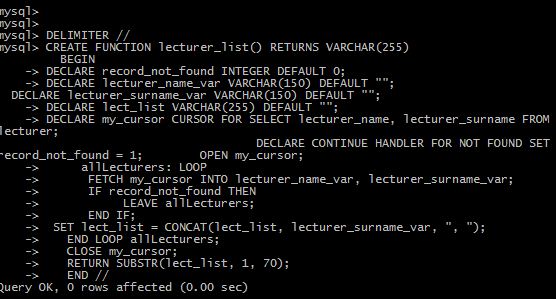 
Χρήση της συνάρτησηςSELECT lecturer_list();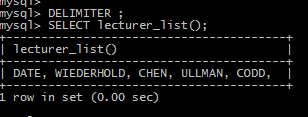 Κατάργηση της συνάρτησηςDROP FUNCTION lecturer_list; 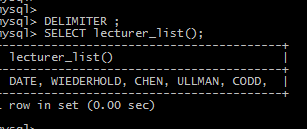 Ορισμός triggers για την «αυτόματη» διαχείριση στοιχείων της βάσηςΝα η εικόνα της βάσης χωρίς triggersSelect * From COURSE;SELECT lecturer_id, lecturer_surname, lecturer_name, course_id, course_nameFROM lecturer;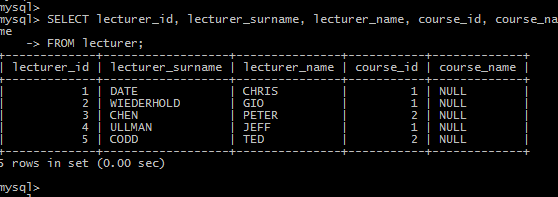 Πως ορίζεται η βάση δεδομένων, οι πίνακές της.Drop database training;CREATE DATABASE training;USE training;CREATE TABLE lecturer(lecturer_id int(3),      lecturer_surname varchar(15), lecturer_name varchar(15),      city varchar(15), salary decimal (8,2), course_id int, course_name varchar(15));CREATE TABLE course(course_id int, course_name varchar(50));Ορισμός trigger για τη διαχείριση τιμής στήλης (salary)drop trigger bi_lecturer;DELIMITER //create trigger bi_lecturer before insert on lecturer for each rowBegin    declare name_l int;    set name_l = length(new.lecturer_name);   set new.salary = new.salary + (new.salary * name_l)/10;end;//DELIMITER ;  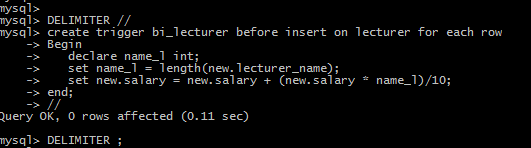 Εισαγωγή στοιχείων. Επηρεάζεται από τον triggerINSERT INTO course VALUES (1, 'DATABASE');INSERT INTO course VALUES (2, 'WEB DEVELOPMENT');INSERT INTO course VALUES (3, 'DATA MINING');INSERT INTO course VALUES (4, 'SEMANTIC WEB');Select * From COURSE;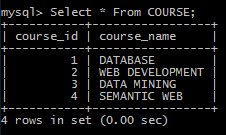 INSERT INTO lecturer(lecturer_id, lecturer_name, lecturer_surname, city, salary, course_id) VALUES (1, 'CHRIS', 'DATE', 'LONDON', 2000, 1), (2, 'GIO', 'WIEDERHOLD', 'ATHENS', 1500, 1), (3, 'PETER', 'CHEN', 'ATHENS', 3500, 2), (4, 'JEFF', 'ULLMAN', 'ATHENS', 1700, 1), (5,  'TED', 'CODD', 'ATHENS', 2500, 2);Δείτε τις τιμές της στήλης salarySELECT lecturer_id, lecturer_surname, lecturer_name, salary, course_idFROM lecturer;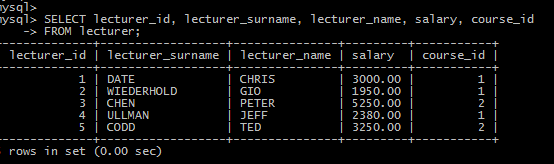 Δείτε τις τιμές της στήλης course_nameSELECT lecturer_id, lecturer_surname, lecturer_name, course_id, course_nameFROM lecturer;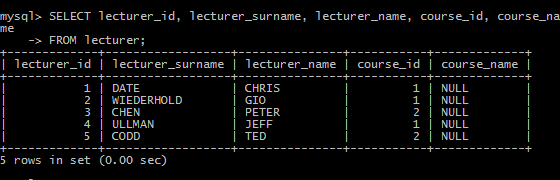 Ορισμός trigger για τη διαχείριση τιμής στήλης (course_name)Drop database training;CREATE DATABASE training;USE training;CREATE TABLE lecturer(lecturer_id int(3),      lecturer_surname varchar(15), lecturer_name varchar(15),      city varchar(15), salary decimal (8,2), course_id int, course_name varchar(15));CREATE TABLE course(course_id int, course_name varchar(50));Drop trigger bi_lect_add_dname;DELIMITER //  create trigger bi_lect_add_dname before insert on lecturerfor each row begindeclare dname_var varchar(40);   select course_name into dname_var from course where course_id = new.course_id;   set new.course_name = dname_var;end; //DELIMITER ;  INSERT INTO course VALUES (1, 'DATABASE');INSERT INTO course VALUES (2, 'WEB DEVELOPMENT');INSERT INTO course VALUES (3, 'DATA MINING');INSERT INTO course VALUES (4, 'SEMANTIC WEB');Select * From COURSE;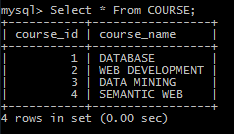 INSERT INTO lecturer(lecturer_id, lecturer_name, lecturer_surname, city, salary, course_id) VALUES (1, 'CHRIS', 'DATE', 'LONDON', 2000, 1), (2, 'GIO', 'WIEDERHOLD', 'ATHENS', 1500, 1), (3, 'PETER', 'CHEN', 'ATHENS', 3500, 2), (4, 'JEFF', 'ULLMAN', 'ATHENS', 1700, 1), (5,  'TED', 'CODD', 'ATHENS', 2500, 2);Να το αποτέλεσμα της εκτέλεσης του trigger κατά την εισαγωγή στοιχείων στον πίνακα lecturerSELECT lecturer_id, lecturer_surname, lecturer_name, course_id, course_nameFROM lecturer;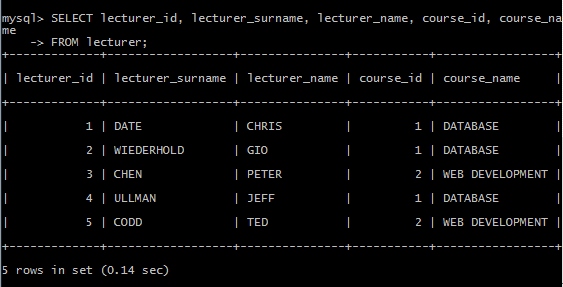 Δοκιμή  ορισμού δύο (2) εναυσμάτων (triggers) με την ίδια συνθήκη ενεργοποίησηςDrop database training;CREATE DATABASE training;USE training;CREATE TABLE lecturer(lecturer_id int(3),      lecturer_surname varchar(15), lecturer_name varchar(15),      city varchar(15), salary decimal (8,2), course_id int, course_name varchar(15));CREATE TABLE course(course_id int, course_name varchar(50));drop trigger bi_lecturer;DELIMITER //create trigger bi_lecturer before insert on lecturer for each rowBegin    declare name_l int;    set name_l = length(new.lecturer_name);   set new.salary = new.salary + (new.salary * name_l)/10;end;//DELIMITER ; DELIMITER //  create trigger bi_stud_add_dname before insert on lecturerfor each row begindeclare dnamev varchar(40);   select course_name into dnamev from course where course_id = new.course_id;   set new.course_name = dnamev;end; //DELIMITER ;  INSERT INTO course VALUES (1, 'DATABASE');INSERT INTO course VALUES (2, 'WEB DEVELOPMENT');INSERT INTO course VALUES (3, 'DATA MINING');INSERT INTO course VALUES (4, 'SEMANTIC WEB');Select * From COURSE;INSERT INTO lecturer(lecturer_id, lecturer_name, lecturer_surname, city, salary, course_id) VALUES (1, 'CHRIS', 'DATE', 'LONDON', 2000, 1), (2, 'GIO', 'WIEDERHOLD', 'ATHENS', 1500, 1), (3, 'PETER', 'CHEN', 'ATHENS', 3500, 2), (4, 'JEFF', 'ULLMAN', 'ATHENS', 1700, 1), (5,  'TED', 'CODD', 'ATHENS', 2500, 2);SELECT lecturer_id, lecturer_surname, lecturer_name, course_id, course_nameFROM lecturer;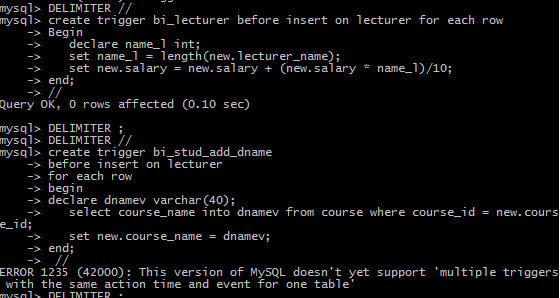 Μήνυμα που επιστρέφεται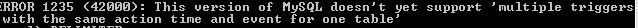 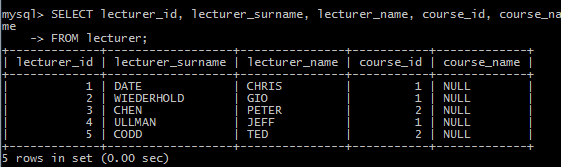 Πως θα διορθώσουμε το πρόβλημα που προέκυψε κατά τη δοκιμή  ορισμού δύο (2) triggers με την ίδια συνθήκη ενεργοποίησηςDrop database training;CREATE DATABASE training;USE training;CREATE TABLE lecturer(lecturer_id int(3),      lecturer_surname varchar(15), lecturer_name varchar(15),      city varchar(15), salary decimal (8,2), course_id int, course_name varchar(15));CREATE TABLE course(course_id int, course_name varchar(50));drop trigger bi_lecturer;DELIMITER //create trigger bi_lecturer before insert on lecturer for each rowBegin    declare name_length int;    declare dname_var varchar(40);   select course_name into dname_var from course where course_id = new.course_id;   set new.course_name = dname_var;   set name_length = length(new.lecturer_name);   set new.salary = new.salary + (new.salary * name_length)/10;end; //DELIMITER ;  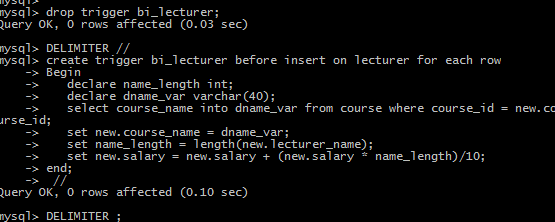 INSERT INTO course VALUES (1, 'DATABASE');INSERT INTO course VALUES (2, 'WEB DEVELOPMENT');INSERT INTO course VALUES (3, 'DATA MINING');INSERT INTO course VALUES (4, 'SEMANTIC WEB');Select * From COURSE;INSERT INTO lecturer(lecturer_id, lecturer_name, lecturer_surname, city, salary, course_id) VALUES (1, 'CHRIS', 'DATE', 'LONDON', 2000, 1), (2, 'GIO', 'WIEDERHOLD', 'ATHENS', 1500, 1), (3, 'PETER', 'CHEN', 'ATHENS', 3500, 2), (4, 'JEFF', 'ULLMAN', 'ATHENS', 1700, 1), (5,  'TED', 'CODD', 'ATHENS', 2500, 2);Να τι βλέπουμεSELECT lecturer_surname, lecturer_name, salary, course_id, course_nameFROM lecturer;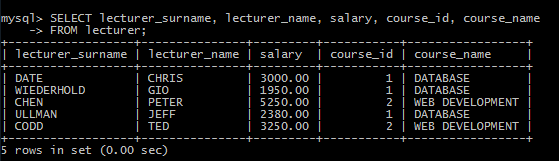 Ορισμός trigger για την αυτόματη εισαγωγή στοιχείων σε πίνακα auditDrop database training;CREATE DATABASE training;USE training;CREATE TABLE lecturer(lecturer_id int(3),      lecturer_surname varchar(15), lecturer_name varchar(15),      city varchar(15), salary decimal (8,2), course_id int, course_name varchar(15));CREATE TABLE course(course_id int, course_name varchar(50));DELIMITER //create table audit (user_name varchar(30), table_name varchar(30), update_date date);create trigger bi_lecturer_audit before insert on lecturer for each rowbegin    insert into audit (user_name, table_name, update_date) values (current_user(),'lecturer', now());end;//DELIMITER ;  INSERT INTO course VALUES (1, 'DATABASE');INSERT INTO course VALUES (2, 'WEB DEVELOPMENT');INSERT INTO course VALUES (3, 'DATA MINING');INSERT INTO course VALUES (4, 'SEMANTIC WEB');Select * From COURSE;INSERT INTO lecturer(lecturer_id, lecturer_name, lecturer_surname, city, salary, course_id) VALUES (1, 'CHRIS', 'DATE', 'LONDON', 2000, 1), (2, 'GIO', 'WIEDERHOLD', 'ATHENS', 1500, 1), (3, 'PETER', 'CHEN', 'ATHENS', 3500, 2), (4, 'JEFF', 'ULLMAN', 'ATHENS', 1700, 1), (5,  'TED', 'CODD', 'ATHENS', 2500, 2);SELECT lecturer_surname, lecturer_name, salary, course_id, course_nameFROM lecturer;Select * from audit;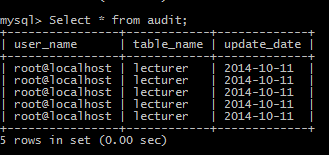 ΣημειώματαΣημείωμα ΑναφοράςCopyright ΤΕΙ Αθήνας, Χ. Σκουρλάς, Α. Τσολακίδης, Δ. Βάσσης 2014. Χ. Σκουρλάς, Α. Τσολακίδης, Δ. Βάσσης. «Βάσεις Δεδομένων ΙΙ (Ε). Ενότητα 5: Χρήση stored procedures: cursors, functions, procedures, triggers». Έκδοση: 1.0. Αθήνα 2014. Διαθέσιμο από τη δικτυακή διεύθυνση: ocp.teiath.gr.Σημείωμα ΑδειοδότησηςΤο παρόν υλικό διατίθεται με τους όρους της άδειας χρήσης Creative Commons Αναφορά, Μη Εμπορική Χρήση Παρόμοια Διανομή 4.0 [1] ή μεταγενέστερη, Διεθνής Έκδοση.   Εξαιρούνται τα αυτοτελή έργα τρίτων π.χ. φωτογραφίες, διαγράμματα κ.λ.π., τα οποία εμπεριέχονται σε αυτό. Οι όροι χρήσης των έργων τρίτων επεξηγούνται στη διαφάνεια  «Επεξήγηση όρων χρήσης έργων τρίτων». Τα έργα για τα οποία έχει ζητηθεί άδεια  αναφέρονται στο «Σημείωμα  Χρήσης Έργων Τρίτων». 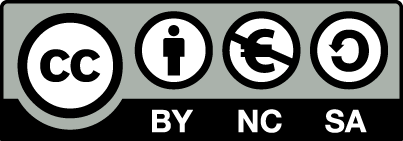 [1] http://creativecommons.org/licenses/by-nc-sa/4.0/ Ως Μη Εμπορική ορίζεται η χρήση:που δεν περιλαμβάνει άμεσο ή έμμεσο οικονομικό όφελος από την χρήση του έργου, για το διανομέα του έργου και αδειοδόχοπου δεν περιλαμβάνει οικονομική συναλλαγή ως προϋπόθεση για τη χρήση ή πρόσβαση στο έργοπου δεν προσπορίζει στο διανομέα του έργου και αδειοδόχο έμμεσο οικονομικό όφελος (π.χ. διαφημίσεις) από την προβολή του έργου σε διαδικτυακό τόποΟ δικαιούχος μπορεί να παρέχει στον αδειοδόχο ξεχωριστή άδεια να χρησιμοποιεί το έργο για εμπορική χρήση, εφόσον αυτό του ζητηθεί.Επεξήγηση όρων χρήσης έργων τρίτωνΔιατήρηση ΣημειωμάτωνΟποιαδήποτε αναπαραγωγή ή διασκευή του υλικού θα πρέπει να συμπεριλαμβάνει:το Σημείωμα Αναφοράςτο Σημείωμα Αδειοδότησηςτη δήλωση Διατήρησης Σημειωμάτων το Σημείωμα Χρήσης Έργων Τρίτων (εφόσον υπάρχει) μαζί με τους συνοδευόμενους υπερσυνδέσμους.Το περιεχόμενο του μαθήματος διατίθεται με άδεια Creative Commons εκτός και αν αναφέρεται διαφορετικά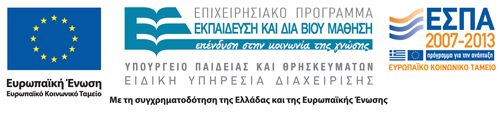 Το έργο υλοποιείται στο πλαίσιο του Επιχειρησιακού Προγράμματος «Εκπαίδευση και Δια Βίου Μάθηση» και συγχρηματοδοτείται από την Ευρωπαϊκή Ένωση (Ευρωπαϊκό Κοινωνικό Ταμείο) και από εθνικούς πόρους.Lecturer_idLecturer_surnameLecturer_nameCitysalaryCourse_idCourse_nameCourse_idcourse_nameΑνοικτά Ακαδημαϊκά ΜαθήματαΤεχνολογικό Εκπαιδευτικό Ίδρυμα ΑθήναςΤέλος ΕνότηταςΧρηματοδότησηΤο παρόν εκπαιδευτικό υλικό έχει αναπτυχθεί στα πλαίσια του εκπαιδευτικού έργου του διδάσκοντα.Το έργο «Ανοικτά Ακαδημαϊκά Μαθήματα στο ΤΕΙ Αθήνας» έχει χρηματοδοτήσει μόνο τη αναδιαμόρφωση του εκπαιδευτικού υλικού. Το έργο υλοποιείται στο πλαίσιο του Επιχειρησιακού Προγράμματος «Εκπαίδευση και Δια Βίου Μάθηση» και συγχρηματοδοτείται από την Ευρωπαϊκή Ένωση (Ευρωπαϊκό Κοινωνικό Ταμείο) και από εθνικούς πόρους.©Δεν επιτρέπεται η επαναχρησιμοποίηση του έργου, παρά μόνο εάν ζητηθεί εκ νέου άδεια από το δημιουργό.διαθέσιμο με άδεια CC-BYΕπιτρέπεται η επαναχρησιμοποίηση του έργου και η δημιουργία παραγώγων αυτού με απλή αναφορά του δημιουργού.διαθέσιμο με άδεια CC-BY-SAΕπιτρέπεται η επαναχρησιμοποίηση του έργου με αναφορά του δημιουργού, και διάθεση του έργου ή του παράγωγου αυτού με την ίδια άδεια.διαθέσιμο με άδεια CC-BY-NDΕπιτρέπεται η επαναχρησιμοποίηση του έργου με αναφορά του δημιουργού. Δεν επιτρέπεται η δημιουργία παραγώγων του έργου.διαθέσιμο με άδεια CC-BY-NCΕπιτρέπεται η επαναχρησιμοποίηση του έργου με αναφορά του δημιουργού. Δεν επιτρέπεται η εμπορική χρήση του έργου.διαθέσιμο με άδεια CC-BY-NC-SAΕπιτρέπεται η επαναχρησιμοποίηση του έργου με αναφορά του δημιουργού και διάθεση του έργου ή του παράγωγου αυτού με την ίδια άδεια. Δεν επιτρέπεται η εμπορική χρήση του έργου.διαθέσιμο με άδεια CC-BY-NC-NDΕπιτρέπεται η επαναχρησιμοποίηση του έργου με αναφορά του δημιουργού. Δεν επιτρέπεται η εμπορική χρήση του έργου και η δημιουργία παραγώγων του.διαθέσιμο με άδεια CC0 Public DomainΕπιτρέπεται η επαναχρησιμοποίηση του έργου, η δημιουργία παραγώγων αυτού και η εμπορική του χρήση, χωρίς αναφορά του δημιουργού.διαθέσιμο ως κοινό κτήμαΕπιτρέπεται η επαναχρησιμοποίηση του έργου, η δημιουργία παραγώγων αυτού και η εμπορική του χρήση, χωρίς αναφορά του δημιουργού.χωρίς σήμανσηΣυνήθως δεν επιτρέπεται η επαναχρησιμοποίηση του έργου.